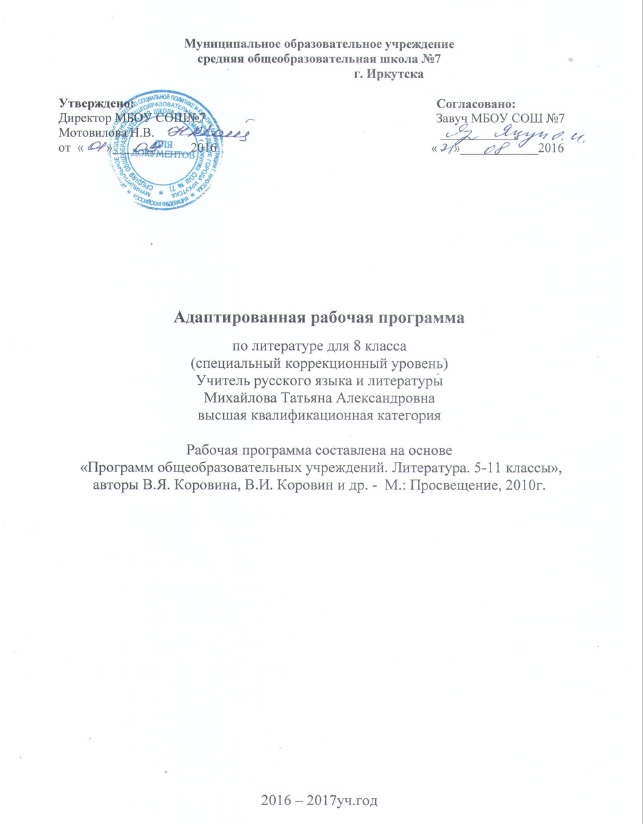 2. Пояснительная запискаАдаптированная рабочая  программа разработана на основе Примерной программы по литературе для 5-11 классов общеобразовательной школы, (М., «Просвещение», 2010 )Авторской программы для общеобразовательных учреждений  «Литература» 5-11 классы (базовый уровень)  под редакцией В.Я.Коровиной -М., «Просвещение»,2010г.Учебного плана МБОУ «СОШ №7» на 2016-2017 учебный годДанная рабочая программа ориентирована на использование. учебника-хрестоматии Литература Коровиной В.Я  8 класс. В 2 частях: учебник для общеобразовательных учреждений /М, Просвещение , 2006  и является рабочей программой по предмету литература в 8 классе базового уровня. Курс литературы в 8 классе строится на основе сочетания концентрического, историко-хронологического и проблемно-тематического принципов.Главная идея программы по литературе – изучение литературы от мифов к фольклору, от фольклора к древнерусской литературе, от неё к русской литературе XVIII, XIX, XX веков. В программе соблюдена системная направленность: в 5-6 классах это освоение различных жанров фольклора, сказок, стихотворных и прозаических произведение писателей, знакомство с отдельными сведениями по истории создания произведений, отдельных фактов биографии писателя (вертикаль). Существует система ознакомления с литературой разных веков в каждом из классов (горизонталь).Курс  построен на историко-литературной основе, что предполагает следование хронологии литературного процесса. Выбор писательских имен и произведений обусловлен их значимостью для отечественной и мировой культуры, масштабностью их дарований, что соответствует требованиям обязательного минимума содержания основных образовательных программ по предмету.Главными целями изучения предмета «Литература» являются:формирование духовно развитой личности, обладающей гуманистическим мировоззрением, национальным самосознанием и общероссийским гражданским сознанием, чувством патриотизма;развитие интеллектуальных и творческих способностей учащихся, необходимых для успешной социализации и самореализации личности;постижение учащимися вершинных произведений отечественной и мировой литературы, их чтение и анализ, основанный на понимании образной природы искусства слова, опирающийся на принципы единства художественной формы и содержания, связи искусства с жизнью, историзма;поэтапное, последовательное формирование умений читать, комментировать, анализировать и интерпретировать художественный текст;овладение возможными алгоритмами постижения смыслов, заложенных в художественном тексте (или любом другом речевом высказывании), и создание собственного текста, представление своих оценок и суждений по поводу прочитанного;овладение важнейшими общеучебными умениями и универсальными учебными действиями (формулировать цели деятельности, планировать ее, осуществлять библиографический поиск, находить и обрабатывать необходимую информацию из различных источников, включая Интернет и др.);использование опыта общения с произведениями художественной литературы в повседневной жизни и учебной деятельности, речевом самосовершенствовании.	 Изучение школьного курса «Литература»  представляет значительные трудности для детей с ЗПР в силу их психофизических особенностей.	Такие дети  испытывают трудности при чтении, не могут выделить главное в информации, затрудняются при анализе, сравнении, обобщении, обладают неустойчивым вниманием, бедным словарным запасом,  у них нарушены фонематический слух и графоматорные навыки. Обучающиеся с ЗПР работают на уровне репродуктивного восприятия, основой при обучении является пассивное механическое запоминание, изучаемого материала развития может освоить базовый минимум содержания программного материала.	Адаптация программы происходит за счет сокращения сложных понятий и терминов; основные сведения в программе даются дифференцированно. Одни  факты изучаются таким образом, чтобы обучающиеся смогли опознать их, опираясь на существенные признаки, по другим вопросам обучающиеся получают только общие представления.Ряд сведений познается школьниками в результате практической деятельности. Также новые элементарные навыки вырабатываются у таких детей крайне медленно. Для их закрепления требуются многократные указания и упражнения. 	Поэтому при составлении рабочей программы по  литературе для 8 класса были использованы следующие рекомендации: Произведения художественной литературы звучат на уроках в чтении учителя и учащихся. Анализ произведений основывается на постоянном обращении к тексту. Коррекционно- развивающие задачи:- дать учащимся доступные количественные, пространственные, временные  представления;- использовать процесс обучения литературы  для повышения общего развития учащихся и коррекции недостатков их познавательной  деятельности и личностных качеств;- воспитывать у учащихся трудолюбие, самостоятельность, терпеливость, настойчивость, любознательность, формировать умение  планировать свою деятельность, осуществлять контроль и самоконтроль.Наряду с этими задачами на занятиях решаются и специальные задачи, направленные на коррекцию умственной деятельности школьников.    Основные направления коррекционной работы:- развитие зрительного восприятия и узнавания;- развитие основных мыслительных операций;- развитие наглядно-образного и словесно-логического мышления;- коррекция нарушений  эмоционально-личностной сферы;-развитие речи и обогащение словаря;-коррекция индивидуальных пробелов в знаниях, умениях, навыках   Технологии обучения: здоровьесберегающие, дистанционные, ИКТ-технологии, личностно-ориентированное обучение.    	Методы и приёмы обучения: словесный, наглядный, практический.	Виды деятельности учащихся: рецептивная (чтение статьи, художественного текста, ответы на вопросы по статье), репродуктивная (пересказ текста, статьи учебника, ответы на вопросы репродуктивного характера, работа со словарём), продуктивная творческая (составление плана, создание собственных текстов, выразительное чтение, чтение по ролям, выступление с сообщением), исследовательская (анализ текстов, сопоставительный анализ), поисковая (установление ассоциативных связей с произведениями живописи).Используемые формы, способы и средства проверки и оценки результатов обучения по данной рабочей программе:Промежуточный контроль: пересказ (подробный, сжатый, выборочный, с изменением лица), выразительное чтение, развернутый ответ на вопрос, анализ эпизода, составление простого и сложного плана по произведению, в том числе цитатного, составление сравнительной характеристики по заданным критериям; викторина.Итоговый контроль: сочинение на основе литературного произведения или анализ эпизода; тест, включающий задания с выбором ответа, с кратким ответом, проверяющие начитанность учащегося, теоретико-литературные знания; творческий зачет; защита проектов.   Программа рассчитана на 102 часа в учебный год, 3 часа в неделю.Количество контрольных работ - 6.Лабораторных и практических работ - 16.3. Содержание тем учебного курса4. Тематическое планирование по литературе в 8 классе(102 часа)Программа под редакцией В.Я. КоровинойУчебник: «Литература. 8 класс» под ред. В.Я. Коровиной и др.  5. Требования к уровню подготовки обучающихся  по данной программеВ результате изучения литературы ученик должен      знать/пониматьобразную природу словесного искусства;содержание изученных литературных произведений; основные факты жизни и творческого пути А.С. Грибоедова, А.С. Пушкина, М.Ю. Лермонтова, Н.В. Гоголя;изученные теоретико-литературные понятия;          уметьвоспринимать и анализировать художественный текст;выделять смысловые части художественного текста, составлять тезисы и план прочитанного;определять род и жанр литературного произведения;выделять и формулировать тему, идею, проблематику изученного произведения; давать характеристику героев, характеризовать особенности сюжета, композиции, роль изобразительно-выразительных средств;сопоставлять эпизоды литературных произведений и сравнивать их героев;выявлять авторскую позицию;выражать свое отношение к прочитанному;выразительно читать произведения (или фрагменты), в том числе выученные наизусть, соблюдая нормы литературного произношения;владеть различными видами пересказа;строить устные и письменные высказывания в связи с изученным произведением;участвовать в диалоге по прочитанным произведениям, понимать чужую точку зрения и аргументировано отстаивать свою;писать отзывы о самостоятельно прочитанных произведениях, сочинения (сочинения – только для выпускников школ с русским (родным) языком обучения).использовать приобретенные знания и умения в практической деятельности и повседневной жизни для:создания связного текста (устного и письменного) на необходимую тему с учетом норм русского литературного языка;определения своего круга чтения и оценки литературных произведений; поиска нужной информации о литературе, о конкретном произведении и его авторе (справочная литература, периодика, телевидение, ресурсы Интернета).                6. Формы, способы и средства проверки и оценки                 результатов обученности по данной рабочей программе:Промежуточный: пересказ (подробный, сжатый, выборочный, с изменением лица), выразительное чтение, развернутый ответ на вопрос, анализ эпизода, составление простого и сложного плана по произведению, в том числе цитатного, составление сравнительной характеристики по заданным критериям; викторина.Итоговый: сочинение на основе литературного произведения или анализ эпизода; тест, включающий задания с выбором ответа, с кратким ответом, проверяющие начитанность учащегося, теоретико-литературные знания; творческий зачет; защита проектов.                                                                        Критерии оценивания результатов обучения                                            1. Оценка устных ответов          При оценке устных ответов учитель руководствуется следующими основными критериями в пределах программы данного класса:
1. знание текста и понимание идейно-художественного содержания изученного произведения;
2. умение объяснить взаимосвязь событий, характер и поступки героев;
3. понимание роли художественных средств в раскрытии идейно-эстетического содержания изученного произведения;
4. знание теоретико-литературных понятий и умение пользоваться этими знаниями при анализе произведений, изучаемых в классе и прочитанных самостоятельно;
5. умение анализировать художественное произведение в соответствии с ведущими идеями эпохи;
6. умения владеть монологической литературной речью, логически и последовательно отвечать на поставленный вопрос, бегло, правильно и выразительно читать художественный текст. Оценкой «5» оценивается ответ, обнаруживающий прочные знания и глубокое понимание текста изученного произведения; умение объяснить взаимосвязь событий, характер, поступки героев и роль художественных средств в раскрытии идейно-эстетического содержания произведения; умение пользоваться теоретико-литературными знаниями и навыками разбора при анализе художественного произведения, привлекать текст для аргументации своих выводов; свободное владение монологической литературной речью.Оценкой «4» оценивается ответ, который показывает прочное знание и достаточно глубокое понимание текста изучаемого произведения; умения объяснять взаимосвязь событий, характер, поступки героев и роль основных художественных средств в раскрытии идейно-эстетического содержания произведения; умение пользоваться основными теоретико-литературными знаниями и навыками при анализе прочитанных произведений; умение привлекать текст произведения для обоснования своих выводов; хорошее владение монологической речью. Однако допускаются две неточности в ответе.Оценкой «3» оценивается ответ, свидетельствующий в основном  о знании и понимании текста изученного произведения; умение объяснить взаимосвязь основных событий, характеры и поступки героев и роль важнейших художественных средств в раскрытии идейно-художественного содержания произведения; знания основных вопросов теории, не недостаточным умением пользоваться этими знаниями при анализе произведений; ограниченных навыков разбора и недостаточном умении привлекать текст произведений для подтверждения своих выводов. Допускается несколько ошибок в содержании ответа, недостаточно свободное владение монологической речью, ряд недостатков в композиции и языке ответа, несоответствие уровня чтения нормам, установленным для данного класса.Оценкой «2» оценивается ответ, обнаруживающий незнание существенных вопросов содержания произведения, неумение объяснять поведение и характеры основных героев и роль важнейших художественных средств в раскрытии идейно-эстетического содержания произведения, незнание элементарных теоретико-литературных понятий; слабое владение монологической литературной речью и техникой чтения, бедность выразительных средств языка.Оценкой «1» оценивается ответ, показывающий полное незнание содержания произведения и непонимание основных вопросов, предусмотренных программой; неумение построить монологическое высказывание, низкий уровень техники чтения.                                                      2.Оценка сочинений
        Оценка знаний по литературе и навыков письменной речи производится также на основании сочинений и других письменных проверочных работ. Они проводятся в определенной последовательности и составляют важное средство развития речи.  Сочинение - основная форма проверки умения правильно и последовательно излагать мысли, уровня речевой подготовки учащихся.
С помощью сочинений проверяются:
а) умение раскрыть тему;
б) умение использовать языковые средства в соответствии со стилем, темой и задачей высказывания;
в) соблюдение языковых норм и правил правописания.          Объём сочинений должен быть примерно таким: в 5 классе — 1 —1,5 тетрадные страницы; в 6 классе—1,5-2; в 7 классе — 2-2,5; в 8 классе — 2,5-3; в 9 классе — 3-4, в 10 классе- 4-5; в 11 классе – 5-7. Любое сочинение проверяется не позднее недельного срока в 5-8-м и 10 дней в 9 - 11 классах и оценивается двумя оценками: первая ставится за содержание и речь, вторая — за грамотность, т.е. за соблюдение орфографических, пунктуационных и языковых норм. Обе оценки считаются оценками по литературе.         Содержание сочинения оценивается по следующим критериям:
1. соответствие работы ученика теме и основной мысли;
2. полнота раскрытия темы;
3. правильность фактического материала;
4. последовательность изложения.
         При оценке речевого оформления сочинений учитывается:
1. разнообразие словаря и грамматического строя речи;
2. стилевое единство и выразительность речи;
3. число речевых недочетов.
         Грамотность оценивается по числу допущенных учеником ошибок: орфографических, пунктуационных и грамматических.        *  1. При оценке сочинения необходимо учитывать самостоятельность, оригинальность замысла ученического сочинения, уровень его композиционного и речевого оформления. Наличие оригинального замысла, его хорошая реализация позволяют повысить первую оценку за сочинение на один балл.2. Первая оценка (за содержание и речь) не может быть положительной, если не раскрыта тема высказывания, хотя по остальным показателям оно написано удовлетворительно.3. На оценку сочинения распространяются положения об однотипных и негрубых ошибках, а также о сделанных учеником исправлениях.                                                  3. Оценка тестовых работ       При проведении тестовых работ по литературе критерии оценок следующие:«5» - 90 – 100 %;«4» - 75 – 89 %;«3» - 50 – 74 %;«2» - менее 50 %.	                                                 4. Оценка зачётных работ        Зачёт – форма проверки знаний, позволяющая реализовать дифференцированный подход.         Зачётные работы состоят из двух частей: теоретической и практической. Теоретическая часть предусматривает устную форму работы в виде ответа на вопрос. Практическая часть предусматривает письменную форму работы в виде теста. Содержание зачётной работы должно охватывать весь подлежащий усвоению материал определённой темы и обеспечивать достаточную полноту проверки.       Зачетные работы оцениваются по следующим критериям:1 часть (теоретическая) – по критериям оценки устных ответов;2 часть (практическая) – по критериям оценки тестовых работ.       Каждая часть работы оценивается отдельной отметкой, но в журнал выставляется одна отметка, которая равна среднему баллу работы.                        7. Планируемые результаты обучения1. Доля обучающихся, освоивших тему на уровне стандарта - 30%2. Доля обучающихся, превысивших стандарт - 70 %                  8. Перечень учебно – методического обеспечения.1. Программы общеобразовательных учреждений. Литература. 5-11 классы (Базовый уровень). 10-11классы (Профильный уровень) под редакцией Коровиной В.Я./ 10-е изд.- М: Просвещение, 2010г.2. Литература. 8 класс: Учебник-хрестоматия для общеобразовательных учреждений. Авт.-сост. Коровина В.Я. и др. - М.: Просвещение, 2012г.3. Кутейникова Н.Е. Уроки литературы в 8 классе. Пособие для учителей – М.: Просвещение, 2009г.  4. Коровина В.Я., Коровин В.И., Журавлёв В.П. Читаем, думаем. Спорим…Дидактические материалы по литературе. 8 класс - М.: Просвещение, 2014г.5. Беляева Н.В. Литература. Проверочные работы. 5-9 классы – М., Просвещение, 2010 г.6. Макарова Б.А. Дидактические материалы по литературе. 8 класс: к учебнику В.Я. Коровиной «Литература. 8 класс» - М.: Экзамен, 2010г.  7. Литература. 8 класс: Поурочные планы по учебнику В.Я. Коровиной. Часть 1-2.Автор-составитель Шадрина С.Б./ Изд. 2-е, испр. и доп.- Волгоград: Учитель, 2011г8. Черных О.Г. Практикум по литературе: 8 класс - М.: ВАКО, 2010г.9. Мультимедийные презентации, ЭОР к урокам.10. Экранизация произведений (ДВД), аудиокниги (СД )11. Раздаточный материал (карточки, тесты)                             9. Список литературы (основной)1. Программы общеобразовательных учреждений. Литература. 5-11 классы (Базовый уровень). 10-11классы (Профильный уровень) под редакцией Коровиной В.Я./ 10-е изд.- М: Просвещение, 2010г.2. Литература. 8 класс: Учебник-хрестоматия для общеобразовательных учреждений/ Авт.-сост. Коровина В.Я. и др. - М.: Просвещение, 2012г.3. Кутейникова Н.Е. Уроки литературы в 8 классе. Пособие для учителей – М.: Просвещение, 2009г.4. Коровина В.Я., Коровин В.И. Читаем, думаем. Спорим… Дидактические материалы по литературе. 8 класс - М.: Просвещение, 2014г. 5. Беляева Н.В. Литература. Проверочные работы. 5-9 классы – М., Просвещение, 2010 г.          Список литературы (дополнительной)1. Егорова Н.В. Универсальные поурочные разработки по литературе: 8 класс – М.: ВАКО, 2010г.2. Черных О.Г. Практикум по литературе: 8 класс - М.: ВАКО, 2010г.3. Макарова Б.А. Дидактические материалы по литературе. 8 класс: к учебнику В.Я. Коровиной «Литература. 8 класс» - М.: Экзамен, 2010г.4. Литература. 8 класс: Поурочные планы по учебнику В.Я. Коровиной. Часть 1-2/ Автор-составитель Шадрина С.Б./ изд. 2-е, испр. и доп.- Волгоград: Учитель, 2011г.
№                     СодержаниеКоличество часов1Введение.Устное народное творчество1+32Древнерусская литература XVIII века43Русская литература XVIII века54Русская литература XIX века475Русская литература ХХ века296Зарубежная литература.Итоговые уроки11+2Всего102№п/пдатаНаименование разделов и темВсего часовВиды контроляТребования к уровню подготовки учащихся1Введение. Русская литература и история1Тезисы лекции2Исторические песни как жанр устной народной поэзии. «Пугачев в темнице, Пугачев казнён»1Найти устоявшиеся поэтические формы в песняхЗнать определение понятий «народная песня», «историческая песня», «лирическая песня», «предание»; уметь определять жанровые особенности исторических и лирических песен, преданий3Лирические песни «В темном лесе», «Породила меня матушка» и др.1Объяснить смысл слов В.Г. Белинского: «Песни лирические – это «простодушные излияния горя или радости сердца»4Предание как исторический жанр русской народной прозы. «О покорении Сибири Ермаком»1Выразительное чтение5Житийная литература как особый жанр древнерусской литературы. «Житие Александра Невского»1Составить словарик характерных для текста «Жития…» слов, которые «ушли в прошлое»Знать определение «жития», «сатирической повести»; уметь объяснять смысл понятия «духовная литература»; уметь вычленять композиционные части в житии; уметь находить приемы сатирического изображения, жанровые особенности сатирической повести 6Бранные подвиги А. Невского и его духовный подвиг самопожертвования1Найти в тексте традиционные житийные мотивы7«Шемякин суд» как сатирическое произведение 17 века1Ответить на вопрос: «Почему произведение называется «Шемякин суд»?»8Действительные и вымышленные события, новые герои «Шемякина суда». Особенности поэтики1Составление словаря по повести9Д.И. Фонвизин и его время. Панорама действующих лиц. Элементы классицизма в комедии «Недоросль»1Ответить на вопрос: «Почему для Пушкина Д.Фонвизин – «из перерусских русский» и «сатиры смелый властелин»?»Знать автора, факты его жизни и творческой деятельности, уметь анализировать текст, называть персонажей, выражающих авторскую оценку; уметь давать характеристику героям10Назначение человека, его роль в жизни общества. Уроки Стародума1Ответить на вопрос: «Как складывается судьба главных героев?»11Простакова – «госпожа бесчеловечная», «фурия» или заботливая мать?1Доказать, что Митрофан – лишь зеркало Простаковой12Подготовка к написанию сочинения-рассуждения по комедии Д.И. Фонвизина «Недоросль»1Работа с черновым вариантом сочинения. Редактирование написанного13Написание сочинения-рассуждения по комедии Д.И. Фонвизина «Недоросль»1Сочинение-рассуждение14И.А. Крылов. Слово о баснописце. Историческая основа, мораль басен «Лягушки, просящие царя», «Обоз»1Анализ басниЗнать авторов, творческую историю создания произведений; уметь определять тему, идею, композицию произведения; уметь наблюдать над словом в его художественной функции; уметь анализировать текст художественного произведения; уметь ставить перед собой вопросы; уметь сравнивать произведение с другими произведениями; понимать духовный мир, мысли и чувства героя; уметь давать характеристику литературному герою 15Сатирическое изображение человеческих и общественных пороков в баснях И.А. Крылова1Инсценирование басни16И.А. Крылов – поэт и мудрец1Создание своей басни 17К.Ф. Рылеев. Слово о поэте. Дума «Смерть Ермака» и ее связь с русской историей1Выразительное чтение18Образ Ермака Тимофеевича. Сопоставительный анализ думы Рылеева и народного предания «О покорении Сибири Ермаком»1Сопоставительный анализ19А.С. Пушкин. Слово о поэте. Тема «дружества святого» в стихотворении «19 октября»1Ответ на вопрос: «В чем для Пушкина заключалась высочайшая ценность дружбы?»20Любовная лирика А.С. Пушкина. «Память сердца» в стихотворении «Я помню чудное мгновенье»1Доказать, что стихотворение сюжетно: в нем отражается жизнь поэта, его судьба21Человек и природа в стихотворении А.С. Пушкина «Туча»1Интерпретация стихотворения «Тучи»22Тема русской истории в творчестве А.С. Пушкина. Замысел создания романа «Капитанская дочка»1Ответить на вопрос: «Какие проблемы интересовали Пушкина? В чем значение «Истории пугачевского бунта»?»23Формирование характера Петра Гринева1Ответить на вопрос: «Что хорошего и что дурного вынес Гринев из детских и отроческих лет?»24Проблемы чести, достоинства, нравственного выбора в романе «Капитанская дочка»1Ответить на вопрос: «Почему финал романа остался «открытым»?»25Маша Миронова – нравственный идеал А.С. Пушкина1Анализ эпизодов26Тема «русского бунта» и образ Пугачева в романе «Капитанская дочка»1Создать два портрета- миниатюры Пугачева (один - глазами Гринева, другой - глазами Савельича)27«Капитанская дочка» - поэтическое завещание А.С. Пушкина. Историческая правда и художественный вымысел. Фольклорные мотивы1Составить таблицу – сравнение «Пугачев»28Подготовка к сочинению по роману А.С. Пушкина «Капитанская дочка» 1Сбор материалов, редактирование написанного29Повесть «Пиковая дама» как вершина пушкинской прозы. Проблема человека и судьбы в повести 1Ответить на вопрос: «Что означает пушкинская формула «смиренная проза»?»30Система образов персонажей в повести «Пиковая дама». Образ Петербурга1Анализ эпизодов31Контрольная работа по творчеству А.С. Пушкина1Контрольная работа32М.Ю. Лермонтов. Слово о поэте. Кавказ в жизни и творчестве писателя1Тезисы лекции33М.Ю. Лермонтов. «Мцыри». Своеобразие сюжета и композиции поэмы1Составить план поэмы34Мцыри как романтический герой. Судьба свободолюбивой личности в поэме1Составить план характеристики главного героя35Своеобразие «Мцыри» как романтической поэмы. Образ природы1Тезисы лекции36Анализ эпизода из поэмы М.Ю. Лермонтова «Мцыри»1Анализ эпизода37Контрольная работа по поэме М.Ю. Лермонтова «Мцыри»1Контрольная работа38Н.В. Гоголь – писатель-сатирик. Комедия как жанр. История создания комедии «Ревизор» и ее первой постановки1Ответить на вопрос: «Почему комедия Гоголя была воспринята чиновничьим миром резко отрицательно?»39«Ревизор» как социальная комедия «со злостью и солью»1Составить таблицу «Общественные пороки чиновников уездного города»40Хлестаков. Хлестаковщина как нравственное явление1Ответ на вопрос: «В чем загадка характера Хлестакова?»41Образ города и тема чиновничества в комедии «Ревизор». Сатирическая направленность произведения1Ответить на вопрос: «Как проявляет себя в комедии «смех», честное, благородное лицо?»42Основной конфликт пьесы «Ревизор» и способы его разрешения. Силы обличения социального зла в комедии1Конспект 43Подготовка к сочинению «Роль эпизода в драматическом произведении»1Сбор материалов44«Шинель» Н.В. Гоголя – одна из петербургских повестей. Образ «маленького человека»1Ответить на вопрос: «Почему автор наделяет героя невразумительной речью?»45Мечта и реальность в повести «Шинель». Образ Петербурга1Создать характеристику Петербурга46Гуманистический смысл повести Н.В. Гоголя «Шинель»1Ответить на вопрос: «Какова авторская позиция Гоголя в «Шинели»?» 47Урок контроля по произведениям Н.В. Гоголя «Ревизор», «Шинель»1Контрольная работа48М.Е. Салтыков-Щедрин. Слово о писателе. «История одного города» как сатира на общественные порядки1Анализ эпизодов49Образы градоначальников. Средства создания комического произведения1Создание образов градоначальников50Обучение анализу эпизода из романа «История одного города»1Анализ эпизода51Н.С. Лесков. Слово о писателе. Нравственные проблемы рассказа «Старый гений»1Составить вопросы по каждой главе52Сатира на чиновничество. Художественная деталь как средство создания литературного образа1Выписать из текста крылатые выражения и поговорки53Л.Н. Толстой. Слово о писателе. Социально-нравственные проблемы в рассказе «После бала». Образ рассказчика1Установить связь рассказа с записями в дневнике. Составить портрет рассказчика54Идея разделенности двух Россий. Мечта о воссоединении дворянства и народа 1Таблица «Две России в одном рассказе»55Мастерство Л.Н. Толстого в рассказе «После бала»1Таблица «Художественные особенности рассказа»56Нравственные проблемы повести Л.Н. Толстого «Отрочество»1Составить портрет главного героя57Урок контроля по произведениям М.Е. Салтыкова-Щедрина, Н.С. Лескова и Л.Н. Толстого1Урок контроля58Пейзажная лирика поэтов второй половины 19 века. Ф.И. Тютчев. А.А. Фет1Выразительное чтение59А.П. Чехов. Слово о писателе. Рассказ «О любви» как история об упущенном счастье1Ответить на вопрос: «Что значит для Алехина стремление «жить по правде»?»60Психологизм рассказа А.П. Чехова «О любви»1Анализ финальной сцены61И.А. Бунин. Слово о писателе. Проблема рассказа «Кавказ»1Ответить на вопрос: «Кто виноват в трагедии, которой завершается текст рассказа?»Знать авторов, факты их жизни и творческой деятельности; уметь определять тему, понимать сюжет, сложный мир героев; давать сравнительную характеристику; уметь объяснять роль художественных средств 62Мастерство И.А. Бунина – прозаика. Психологизм прозы писателя1Составить таблицу «Художественные особенности»63А.И. Куприн. Слово о писателе. Нравственные проблемы рассказа «Куст сирени»1Составить план рассказа64Представление о любви и семейном счастье в рассказе А.И. Куприна «Куст сирени»1Подобрать цитаты к сравнительной характеристике героев65Урок-диспут «Что значит быть счастливым?»1Диспут 66Подготовка к домашнему сочинению по рассказам И.А. Бунина, А.И. Куприна1Собрать материалы67А.А. Блок. Слово о поэте. Историческая тема в поэзии. Образ России и ее истории в стихотворении «Россия»1Анализ художественных средств68С.А. Есенин. Слово о поэте. «Пугачев» - поэма на историческую тему1Анализ текста69Образ Пугачева в фольклоре, произведениях А.С. Пушкина, С.А. Есенина1Сравнительная характеристика70И.С. Шмелев. Воспоминание о пути к творчеству в рассказе «Как я стал писателем»1Составить небольшой рассказ71Отзыв на рассказ И.С. Шмелева «Как я стал писателем»1Отзыв 72Журнал «Сатирикон». Сатирическое изображение исторических событий1Тезисы лекции73Художественное своеобразие рассказа Н. Тэффи «Жизнь и воротник»1Художественный пересказ текста74Художественное своеобразие рассказа М. Зощенко «История болезни»1Составить цитатный план75М.А. Осоргин. Слово о писателе. Своеобразие рассказа «Пенсне»1Выборочно пересказать текст76Сочетание реальности и фантастики в рассказе М.А. Осоргина «Пенсне»1Таблица «Язык рассказа»77А.Т. Твардовский – поэт-гражданин. История создания поэмы «Василий Теркин»1Составить цитатный план78Поэма «Василий Теркин» - книга про бойца и для бойцов 1Выразительное чтение; инсценирование эпизодов79Композиция и язык поэмы «Василий Теркин». Героика и юмор в поэме1Ответить на вопрос: «В чем заключается противопоставление мира природы и картин войны?»80Подготовка к сочинению по поэме А.Т. Твардовского «Василий Теркин»1Сбор материалов81А.П. Платонов. Слово о писателе. Картины войны и мирной жизни в рассказе «Возвращение»1Ответить на вопрос: «Как вы объясните слова жены героя: «Что ты понимаешь в нашей жизни?»82Стихи и песни о Великой Отечественной войне1Выразительное чтение стихотворений83Боевые подвиги и военные будни в творчестве М. Исаковского, Б. Окуджавы, А. Фатьянова, Л. Ошанина1Прослушивание песен о войне84В.П. Астафьев. Слово о писателе. Автобиографичность рассказа «Фотография, на которой меня нет»1Ответить на вопрос: «Почему рассказчику дорога фотография, на которой его нет?»85Проблема нравственной памяти в рассказе В.П. Астафьева «Фотография, на которой меня нет»1Обосновать мысль, что рассказ В.Астафьева – тоже своеобразная история нашего народа86Подготовка к сочинению «Великая Отечественная война в литературе 20 века»1Сбор материалов87Сочинение «Великая Отечественная война в литературе 20 века»1Сочинение 88Испытание на истинную человечность в рассказе Г.К. Паустовского «Телеграмма»1Ответить на вопрос: «Почему Насте не удалось достигнуть гармонии между заботами «о дальних» и любовью к самому близкому человеку?»89Русские поэты о Родине. Художественное своеобразие лирики Н. Рубцова1Выразительное чтение и исполнение песен на стихи Н.Рубцова90У. Шекспир. Слово о драматурге. «Ромео и Джульетта». Конфликт любви и семейной вражды1Ответить на вопрос: «Как вы понимаете, что «Ромео и Джульетту» называют «оптимистической трагедией»?Знать авторов, факты их биографии и творческой деятельности, содержание произведений; уметь объяснять особенности жанра, основной конфликт, уметь определять темы, роль изобразительных средств, понимать особенности драматического произведения эпохи классицизма, уметь сотрудничать в процессе выполнения творческого задания91«Вечные проблемы» в трагедии У. Шекспира «Ромео и Джульетта»1Словесные портреты главных героев92Анализ эпизода из трагедии У. Шекспира «Ромео и Джульетта»1Анализ эпизода93Сонеты У. Шекспира – «богатейшая сокровищница лирической поэзии»1Выразительное чтение сонета94Ж.-Б. Мольер. Время. Личность. Судьба. История создания комедии «Мещанин во дворянстве»1Составить характеристику Журдена95Сатира на дворянство и невежественность буржуа. Герои пьесы и особенности их изображения1Анализ действий96Общечеловеческий смысл комедии Ж.-Б. Мольера «Мещанин во дворянстве»1Ответить на вопрос: «В чем заключается общечеловеческий смысл комедии?»97Дж. Свифт. Слово о писателе. «Путешествие Гулливера» как сатира на государственное устройство общества1Ответить на вопрос: «Почему «Путешествие Гулливера» - самая веселая книга для детей?»98Гротесковый характер изображения. Анализ эпизода произведения Дж. Свифта1Анализ эпизода99В. Скотт. «Айвенго» как исторический роман1Доказать, что роман «Айвенго» - исторический роман100Главные герои и события в романе В. Скотта «Айвенго»1Создать портрет главного героя101Защита проектов1Защита проектов. Мультимедийная презентация102Защита проектов. Задание на лето1Всего102ОценкаСодержание и речьГрамотность«5»Ставится за сочинение:Глубоко и аргументированно, в соответствии с планом, раскрывающее тему, свидетельствующее об отличном знании текста произведения и других материалов, необходимых для раскрытия, умения целенаправленно анализировать материал, делать выводы и обобщения; стройное по композиции, логичное и последовательное в изложении мыслей; написанное правильным литературным языком и стилистически соответствующее содержанию; допускается незначительная неточность в содержании, 1-2 речевых недочета.Допускается:1 орфографическая или 1 пунктуационная ошибка, или 1 грамматическая ошибка.«4»Ставится за сочинение:Достаточно полно и убедительно, в соответствии с планом, раскрывающее тему, обнаруживающее хорошее знание литературного материала и др. источников по теме сочинения и умения пользоваться ими для обоснования своих мыслей, а также делать выводы и обобщения. Логическое и последовательное изложение содержания; написанное правильным литературным языком, стилистически соответствующее содержанию. Допускаются 2-3 неточных в содержании, незначительных отклонения от темы, а также не более 3-4 речевых недочетов.Допускается:2 орфографических и 2 пунктуационных, или 1 орфографическая и 3 пунктуационных, или 4 пунктуационных ошибки при отсутствии орфографических ошибок, а также 2 грамматические ошибки.3»Ставится за сочинение:В котором: в главном и основном раскрывается тема, в целом дан верный, но однотипный или недостаточно полный ответ на тему, допущены отклонения от нее или отдельные ошибки в изложении фактического материала; обнаруживается недостаточное умение делать выводы и обобщения; материал излагается достаточно логично, но имеются отдельные нарушения в последовательности выражения мыслей; обнаруживается владения основами письменной речи; в работе имеется не более 4-х недочетов в содержании и 5 речевых недочетов.Допускается:4 орфографические и 4 пунктуационные ошибки, или 3 орфографические и 5 пунктуационных ошибок, или 7 пунктуационных при отсутствии орфографических ошибок (в 5кл. – 5 орфографических и 4 пунктуационных), а также 4 грамматические ошибки«2»Ставится за сочинение:Которое не раскрывает тему, не соответствует плану, свидетельствует о поверхностном знании текста произведения, состоит из путаного пересказа отдельных событий, без выводов и обобщений, или из общих положений, не опирающихся на текст; характеризуется случайным расположением материала, отсутствием связи между частями; отличается бедностью словаря, наличием грубых речевых ошибок.Допускается:7 орфографических и 7 пунктуационных ошибок, или 6 орфографических и 8 пунктуационных ошибок, 5 орфографических и 9 пунктуационных ошибок,8 орфографических и 6 пунктуационных ошибок, а также 7 грамматических ошибок